Selingkuh dengan Suami Orang, Wanita Ini Ditelanjangi di KeramaianSelasa, 7 April 2015 10:31 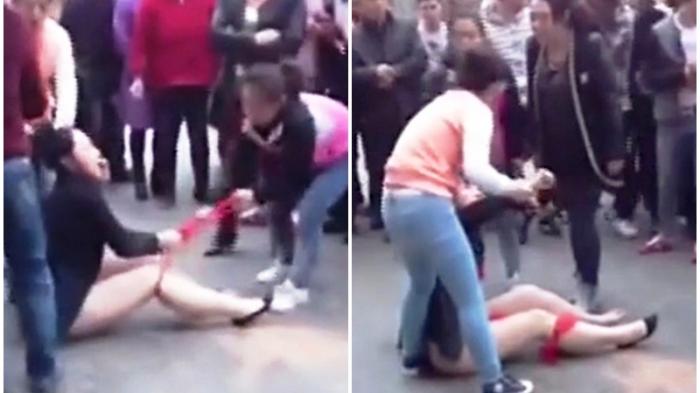 CENSeorang wanita disiksa di keramaian oleh sekelompok wanita, perempuan tersebut disiksa karena telah berhubungan badan dengan para suami sekelompok wanita tersebut. TRIBUNSUMSEL.COM - Seorang wanita di Tiongkok menjadi bulan-bulanan sejumlah wanita setelah ketahuan telah menjadi perusak rumah tangga mereka, Senin (6/4/2015).Dilansir Mirror, Dalam sebuah video yang tersebar di situs berbagi video Youtube, sekelompak wanita menyerang seorang wanita yang dituduh telah tidur dengan suami-suami mereka.